Vangelo domenicale per i bimbi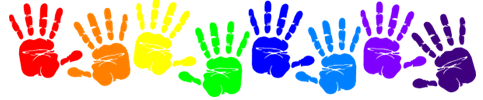 XXX Domenica del Tempo Ordinario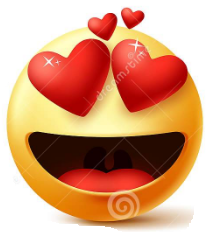 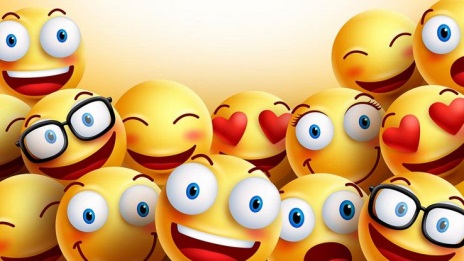 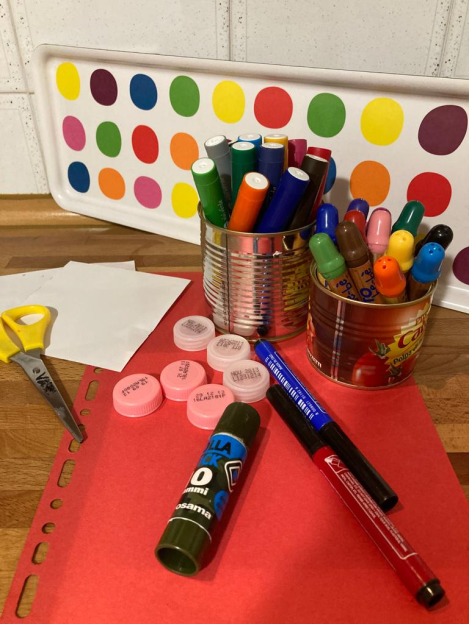 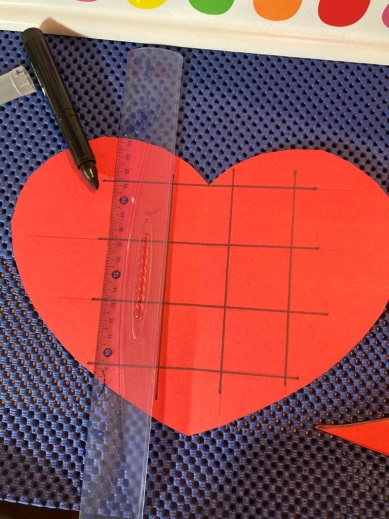 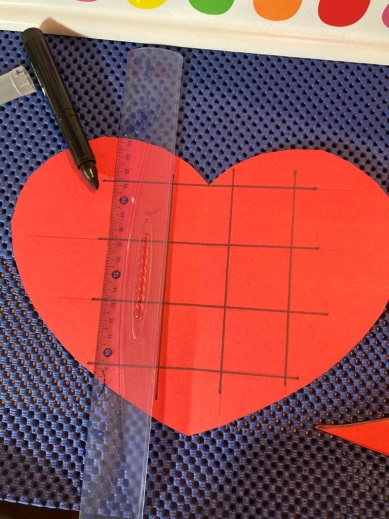 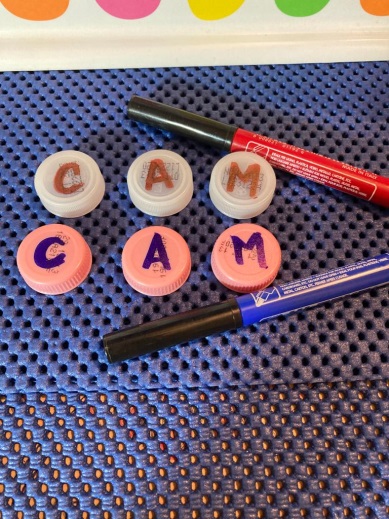 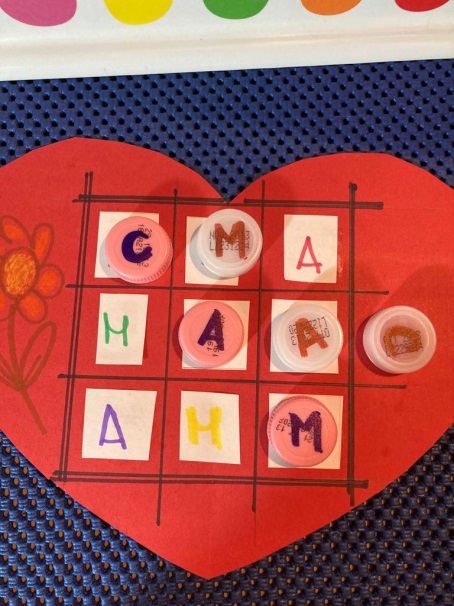 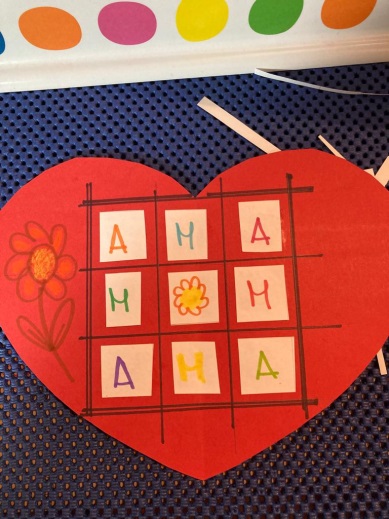 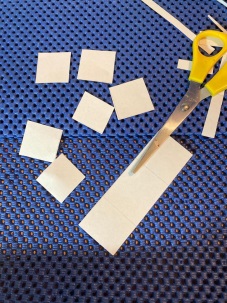 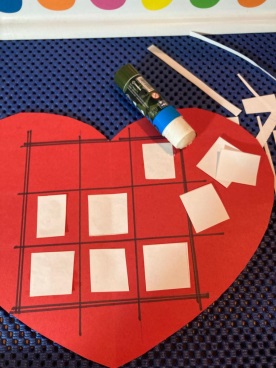 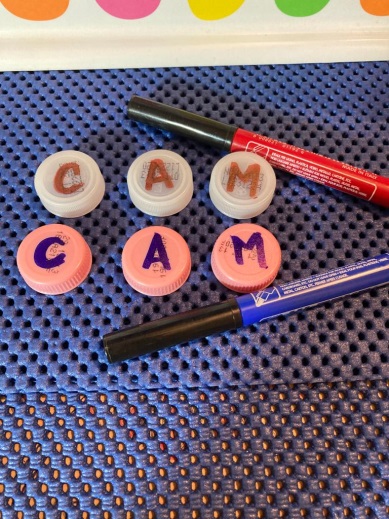 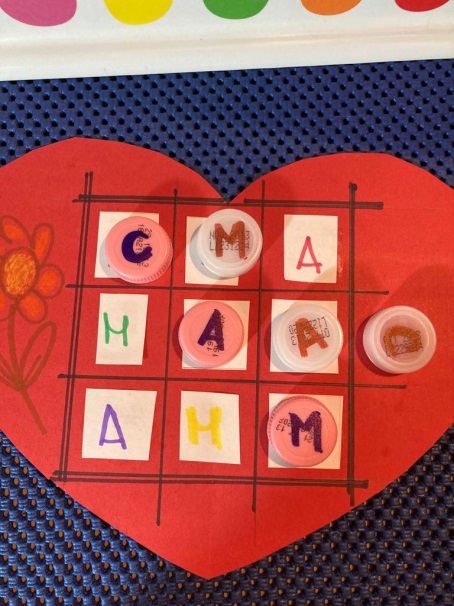 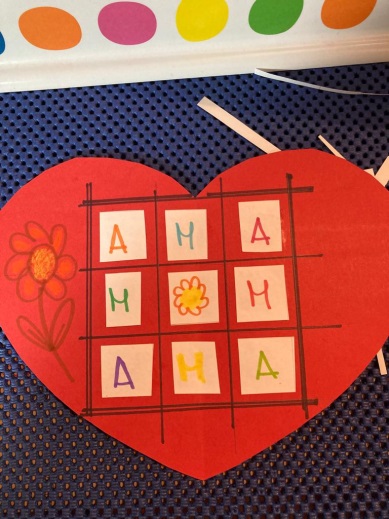 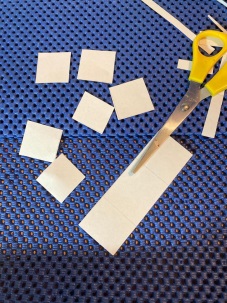 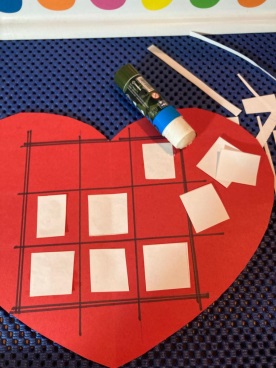 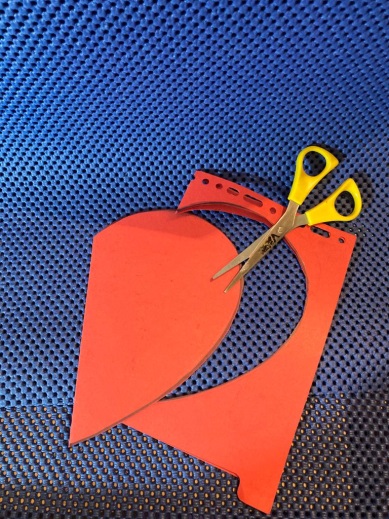 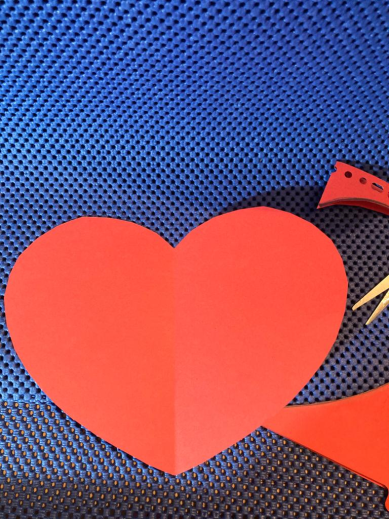 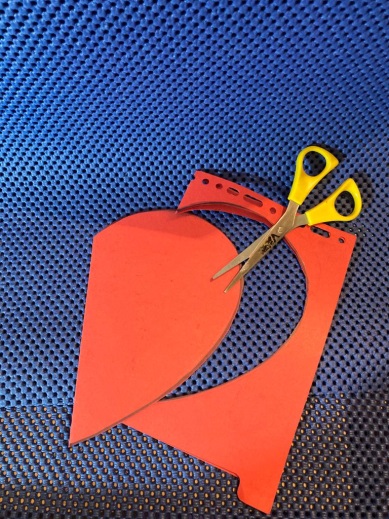 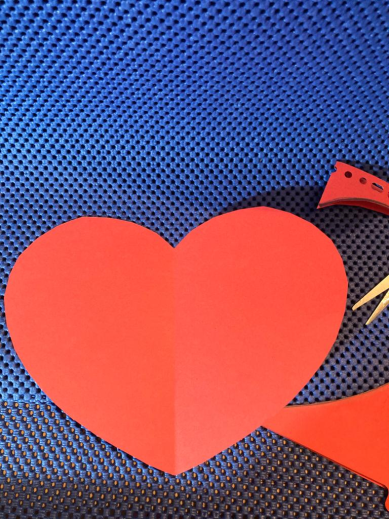 